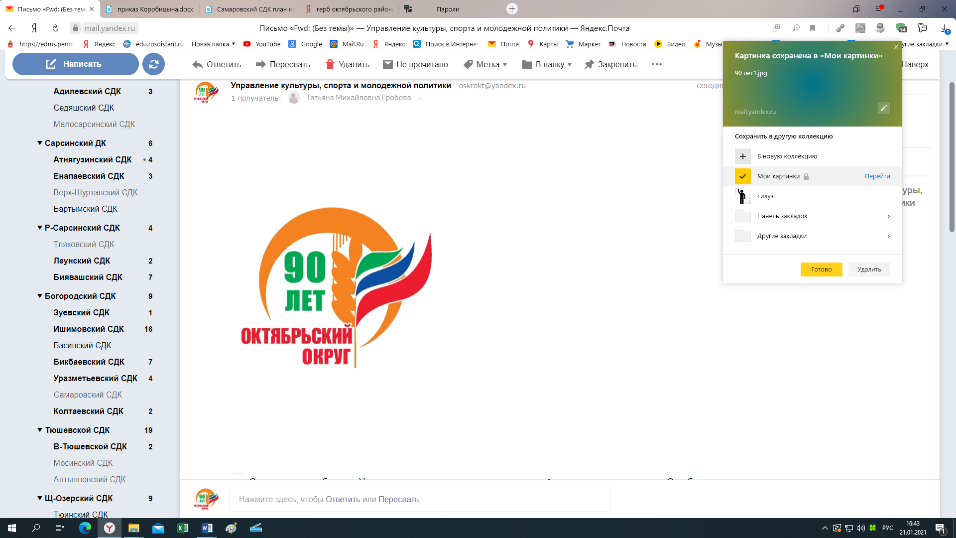 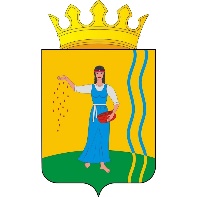 План мероприятий, посвященный празднованию 90-летия Октябрьского городского округа по культуре, спорту и молодежной политикеМероприятия, посвященные празднованию 90-летия Октябрьского городского округа в Домах культуры и библиотеках пройдут по отдельному плану. № Наименование мероприятия Дата проведенияОтветственный1Межрайонный праздник «Масленица»13 мартаУКСиМП, КДЦ2Праздник Сабантуй12 июняУКСиМП, КДЦ3Липка4-6 июляУКСиМП, КДЦ4XIII краевой праздник «Играй, гармонь! Звени, частушка!»20 августаУКСиМП, КДЦ5XII краевой праздник Хлебный Спас21 августаУКСиМП, КДЦ6Новогодний прием главы «Человек года»декабрьУКСиМП, КДЦ7Калейдоскоп мероприятий:- II Окружная педагогическая конференция «Художественное образование: опыт и перспективы» - «Эффективные методы и приёмы в образовательной деятельности в сфере искусства»- «Салют Победы», посвященный празднованию Победы в  ВОв- краевой турнир по бальным танцам «Лайна»- персональная выставка А.Сабирова- фотовыставка «Юбилей Родной земли (к 90-летию Октябрьского городского округа)»- экспозиция в музее «Октябрьский: ретроспектива» (рабочее название)- выставка-ярмарка «Осеннее разноцветье»- месячник, посвященный Дню пожилого человека - фестиваль «Радуга талантов»- издание книги-альбома «Октябрьский: переведи время» (рабочее название)- создание видеофильма «Живым дыханием согрета»февраль9 маямай июнь-июльиюль-декабрьавгуст10 сентября1-30 октября4 ноябряв течение годав течение годаДШИУКСиМП, КДЦ, ДШИ, ОРМ, ЦБСДШИОРМОРМУСКиМП, ОРМУКСиМП, КДЦ, ДШИ, ОРМ, ЦБСУКСиМП, КДЦ, ДШИ, ЦБС, ОРМУКСиМП, КДЦУКСиМП, КДЦУКСиМП, КДЦ8Молодежные мероприятия:- фестиваль патриотической песни «А память сердце бережет…»- работа молодежных формирований- цикл интеллектуально-творческих игр «Великолепная пятерка»- акция «Дети и ЛУКОЙЛ за экологию»19 февраляв течение годав течение годав течение годаУКСиМП, КДЦУКСиМП, КДЦУКСиМП, КДЦУКСиМП, КДЦ9Спортивные мероприятия:- праздник «Катание с горы Куйбышевская»- краевой турнир по боксу «Ринг Надежд»- легкоатлетическая эстафета на приз газеты «Вперед»- Всероссийский день бега «Кросс наций»- турнир по кикбоксингу «Надежда-21»27 февралямарт1 маясентябрьноябрь- декабрьУКСиМП, КДЦУКСиМП, СЦУКСиМП, СЦУКСиМП, СЦУКСиМП, СЦ